UNIVERSIDAD NACIONAL DE SAN AGUSTÍN DE AREQUIPA FACULTAD DE INGENIERÍA DE PRODUCCIÓN Y SERVICIOS UNIDAD DE SEGUNDA ESPECIALIDAD Y FORMACIÓN CONTINUATRÁMITES PARA OPTAR TÍTULO DE SEGUNDA ESPECIALIDAD   MODO VIRTUALEn todo documento adjuntar el número de celular y correo institucional vpadilla@unsa.edu.pe (ejemplo), en caso de no contar con correo institucional, comunicarse a soportecorreo@unsa.edu.peLIBRETA DE NOTAS: (Concepto de pago)De los Requisitos:Solicitud dirigida al Director de la Dirección de Servicios Académicos a través del correo: dufa@unsa.edu.pe . (ANEXO 1)Adjuntando:Copia de DNI (Escaneada).Boleta electrónica canjeada* s/.2.00 nuevos soles (Escaneada).De los Pagos:Bancos BCP, Agentes BCP o también a través del aplicativo BCP. Cta de BCP 215-1588792-0-19 (Universidad Nacional de San Agustín)CCI: 00221 5001 5887 9201 925 (Universidad Nacional de San Agustín)Opción: Rubro “PAGO VARIOS”Código Id: Nombres y Apellidos o DNI Nota. El depósito debe ser canjeado* De la Entrega:La entrega de la LIBRETA DE NOTAS, se enviará virtualmente a los correos personales / institucionales del interesado.Si el interesado no tiene acceso a su correo institucional, deberá adjuntar su correo personal en la solicitud dirigida a la DUFA.*DEL CANJE: Si Ud. Cuenta con correo institucional, puede realizar el canje en: https://ouis.unsa.edu.pe/unsapay/canjes/listar (tutorial de envío: https://www.youtube.com/watch?v=sO2lClU9yeo ).En el caso que no cuente con CUI y correo institucional, deberá realizar el canje enviando al correo seccion.ingresos@unsa.edu.pe lo siguiente: Voucher BCP escaneado y/o captura (PDF) junto a ello deberá adjuntar sus datos completos: (Nombres y apellidos, Nº DNI , concepto de pago, Nº de CUI , Facultad o escuela ejemplo : 2da especialidad en Ingeniería de Proyectos , Nº Celular, Fecha de depósito). La CAJA SUBDIRECCIÓN DE FINANZAS, enviará su BOLETA ELECTRÓNICA canjeada a su correo electrónico.CERTIFICADO DE ESTUDIOS: (Concepto de pago)Presentar al correo fips_usesp@unsa.edu.pe los siguientes documentos:Solicitud dirigida al Sr. Decano Dr. Ing. Víctor Hugo Cornejo Solórzano    (ANEXO    2).Copia de DNI01 fotografía de frente actual a colores con terno tamaño carné (fondo blanco), ver especificaciones del ANEXO 11. Enviarlo en archivo separado.Libreta de Notas (48 créditos o más)Boleta de electrónica canjeada* por el monto de S/. 62.00 (sesenta y dos nuevos soles) escaneado.CONSTANCIA DE EGRESADO: (Concepto de pago)Presentar al correo fips_usesp@unsa.edu.pe los siguientes documentos:Solicitud dirigida al Sr. Decano. Dr. Ing. Víctor Hugo Cornejo Solórzano (ANEXO 3)01 fotografía de frente actual a colores con terno tamaño carné (fondo blanco)., revisar ANEXO 11. Enviarlo en un archivo separado.Copia simple Libreta de Notas. (48 créditos o más)Copia simple de Certificado de Estudios.Copia simple de D.N.I. Ampliado (que se vean claro los nombres).Boleta de electrónica canjeada por el monto de S/. 25.00 (veinticinco soles) (escaneado)Título Profesional (escaneado)INSCRIPCIÓN DE TEMA DE TITULACIÓN:4.1 INSCRIPCIÓN DE TEMA DE TITULACIÓN MODALIDAD TESIS:Presentar al correo fips_usesp@unsa.edu.pe los siguientes documentos:Solicitud dirigida al Sr. Decano. Dr. Ing. Víctor Hugo Cornejo Solórzano.Copia simple de Constancia de Egresado.Formato de Aceptación de Asesoría (ANEXO 8)Boleta electrónica canjeada* monto S/.6,00 (escaneada). Concepto de pago: (Constancia de trámite documentario)Copia simple del Título Profesional.Formato básico del Tema de Titulación Modalidad Tesis (01 ejemplar) (ANEXO 4). Enviar archivo por separado.4.2 INSCRIPCIÓN DE TEMA DE TITULACIÓN MODALIDAD TRABAJO ACADÉMICO:Presentar al correo fips_usesp@unsa.edu.pe los siguientes documentos:Solicitud dirigida al Sr. Decano. Dr. Ing. Víctor Hugo Cornejo Solórzano. Copia simple de Constancia de Egresado.Boleta electrónica canjeada* monto S/.6,00 (escaneada). Concepto de pago: (Constancia de trámite documentario).Certificado de Trabajo (mínimo de un año) que acredite la experiencia laboral de un año mínimo.Copia simple del Título Profesional.Formato básico del Tema de Titulación Modalidad Trabajo Académico (01 ejemplar) (ANEXO 5). Enviar el archivo por separado.Documento de Autorización de Uso de Datos de la institución o empresa donde se realizará    el trabajo de investigación, firmada por el generante general o representante legal de la empresa. (ANEXO 5.1)CONSTANCIA DE PRIMERA MATRÍCULA:Presentar al correo fips_usesp@unsa.edu.pe los siguientes documentos:Solicitud dirigida al Sr. Decano. Dr. Ing. Víctor Hugo Cornejo Solórzano  (ANEXO 6).Copia simple de Certificado de Estudios en formato PDF.Boleta electrónica canjeada* monto S/.6,00 (escaneada). Concepto de pago: Constancia de trámite documentario.CONSTANCIA DE NO ADEUDAR MATERIAL BIBLIOGRÁFICO (Concepto de pago)De los Requisitos:Solicitud dirigida al Director de la DUFA (dufa@unsa.edu.pe) pidiendo el documento.Copia de DNI (Escaneada)Boleta electrónica canjeada*, monto de s/.10.00 nuevos soles (escaneada)De la Entrega:La Entrega de la Constancia de la Biblioteca, se enviará virtualmente a los correos institucionales del interesado(a).Si el/la interesado (a) no tiene acceso a su correo institucional, deberá adjuntar su correo personal en la solicitud dirigida a la DUFA.CONSTANCIA DE NO ADEUDAR PAGOS A LA SEGUNDA ESPECIALIDAD:Presentar al correo fips_usesp_administracion@unsa.edu.pe los siguientes documentos:Solicitud dirigida al Sr. Director de la Unidad de Segunda Especialidad y Formación Continua Mg. Ing. José Félix Hernández Vallejos. (ANEXO 7).Boleta electrónica canjeada* monto S/.6,00 (escaneada). Concepto de pago: (Constancia de trámite documentario)EXPEDIENTE DE TITULACIÓN:Presentar vía TRAMITED UNSA – MESA DE PARTES FIPS: https://ouis.unsa.edu.pe/tramited/ en caso presentarse alguna dificultad, enviarlo al correo fips_usesp@unsa.edu.pe en 01 solo PDF   la siguiente documentación ESCANEADA:Solicitud dirigida al Sr. Decano. (ANEXO 9)D.N.I. ampliada A-5 (Legalizado) ESCANEADA.Copia legalizada del Título Profesional Universitario inscrita en SUNEDU (Ambos lados) ESCANEADA.Libreta de Notas actualizado -. ESCANEADA.Certificado de Estudio de la Especialidad ESCANEADA.Constancia de 1ra. Matricula ESCANEADA.Constancia de Egresado ESCANEADA.Recibo de pago de derechos (escaneada- nítido).Modalidad Trabajo Académico de S/. 1 076.00 (Un mil setenta y seis 00/100 nuevos soles).Modalidad de Tesis de S/. 850.00 (Ochocientos cincuenta 00/100 nuevos soles).Fotografía de frente, reciente data, colores con terno Digitalizado, nítido (ANEXO 11).Certificado Virtual de Antecedentes Penales, expedido por el Registro Judicial de Condenas. ESCANEADA.Constancia de No Adeudar Material Bibliográfico, expedido por la Dirección General de Bibliotecas; Boleta de Venta de S/.10,00 (Diez soles). Este documento tiene una validez de 3 días hábiles.Constancia de No Adeudar Pagos a la Segunda Especialidad. - ESCANEADA.Constancia Original de Trabajo (Modalidad de Trabajo Académico)- ESCANEADA.Reporte de SUNARP de registro de la Institución (Modalidad de Trabajo Académico) ESCANEADA.Formato de Conformidad de Culminación de Asesoramiento (Modalidad Tesis) (ANEXO 10) ESCANEADA.Resolución Decanal de aprobación Tema de Tesis o Trabajo Académico.NOTA IMPORTANTE: Desde la solicitud (Punto 1) hasta la resolución decanal de aprobación de Tema de Tesis o Trabajo Académico (Punto 16), debe de estar escaneado y TODO EN UN SOLO PDF.Versión digital de la Tesis o Trabajo Académico en CD (formato PDF, grabado con número de DNI como nombre de archivo).TRÁMITES DE REPOSITORIO (Biblioteca virtual)Luego de la sustentación y no habiendo más observaciones en la Tesis o  Trabajo Académico se autoriza la impresión de los empastados por parte de los jurados y uno de los EMPASTADOS ingresa a la oficina de Repositorio   U.N.S.A., para lo cual se sigue los pasos que se mencionan en el siguiente enlace: http://vri.unsa.edu.pe/tramite-para-el-registro-en-el-repositorio- institucional-unsa-2/Para la autorización de emisión del diploma se deber enviar la captura de pantalla del código URL al correo fips_usesp@unsa.edu.pe“Año de la Unidad, la Paz y el Desarrollo”Arequipa, …de…………. del 2023.SOLICITO: Libreta de NotasSeñores;Dirección de Servicios Administrativos.-Yo, ……………………………………………….., identificado con DNI Nº……………………...con domicilio en……………………………………...., con correo institucional ……mcampo@unsa.edu.pe….... Ante Ud. con el debido respeto me presento y expongo:Que, habiendo culminado mis estudios en la SEGUNDA ESPECIALIDAD EN INGENIERÍA DE	……, solicito a Ud. se me expida la respectiva LIBRETA DE NOTAS, para lo cual adjunto:Copia simple de DNI (ampliada y escaneada).Boleta de pago por el monto de S/2.00 (escaneada)POR LO EXPUESTO.Ruego a Ud. acceder a mi solicitud.“Año de la Unidad, la Paz y el Desarrollo”Arequipa, …de…………. del 2023.SOLICITO: Certificado de Estudios de la Segunda EspecialidadDr. Ing. VICTOR HUGO CORNEJO SOLORZANODECANO DE LA FACULTAD DE INGENIERÍA DE PRODUCCIÓN Y SERVICIOS - U.N.S.A.Yo, ……………………………………………….., identificado con DNI Nº……………………...con domicilio en……………………………………...., con correo institucional ……mcampo@unsa.edu.pe….... Ante Ud. con el debido respeto me presento y expongo:Que, habiendo culminado mis estudios en la SEGUNDA ESPECIALIDAD EN INGENIERÍA DE	……, solicito a Ud. se me expida el respectivo CERTIFICADO DE ESTUDIOS, para lo cual adjunto:01 fotografía tamaño carné formato digital.Libreta de Notas.Boleta de pago por el monto de S/. 62.00 (escaneada)POR LO EXPUESTO.Ruego a Ud. acceder a mi solicitud.“Año de la Unidad, la Paz y el Desarrollo”Arequipa, …de…………. del 2023.SOLICITO: Constancia de EgresadoDr. Ing. VICTOR HUGO CORNEJO SOLORZANODECANO DE LA FACULTAD DE INGENIERÍA DE PRODUCCIÓN Y SERVICIOS - U.N.S.A.Yo, ……………………………………………….., identificado con DNI Nº……………………...con domicilio en……………………………………...., con correo institucional ……mcampo@unsa.edu.pe….... Ante Ud. con el debido respeto me presento y expongo:Que, habiendo culminado mis estudios en la SEGUNDA ESPECIALIDAD EN INGENIERÍA DE	……, solicito a Ud. se me expida la respectiva CONSTANCIA DE EGRESADO, para lo cual adjunto:01 fotografía tamaño carné formato digital.Copia simple de Libreta de Notas.Copia simple de Certificado de Estudios.Copia simple de DNI (ampliada y escaneada).Boleta de pago por el monto de S/. 25.00 (escaneada)POR LO EXPUESTO.Ruego a Ud. acceder a mi solicitud.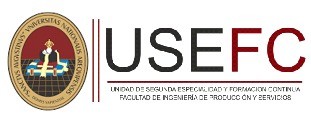 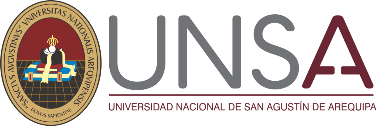 UNIVERSIDAD NACIONAL DE SAN AGUSTÍN DE AREQUIPA FACULTAD DE INGENIERÍA DE PRODUCCIÓN Y SERVICIOS UNIDAD DE SEGUNDA ESPECIALIDAD Y FORMACIÓN CONTINUASEGUNDA ESPECIALIDAD EN …………………………………………….SOLICITUD DE INSCRIPCIÓN TEMA DE TESIS NRO………………Sr. DECANO DE LA FACULTAD DE INGENIERÍA DE PRODUCCIÓN Y SERVICIOS - U.N.S.A.Apellidos y Nombres ____________________________________________________D.N.I. ________________   Teléfono fijo: ______________   Celular: _____________Correo electrónico: _______________________Egresado                                   Estudiante del último semestre Conforme a lo establecido en el Reglamento de Segundas Especialidades respectivo, le presento el PLAN DE TESIS para su trámite, titulado    	 	Que voy a desarrollar para optar el Título Profesional de Segunda Especialidad en Ingeniería de __________________________________________________________Adjunto a la presente un ejemplar del Plan de tesis que consta de:TÍTULO DE LA TESISJUSTIFICACIÓNIMPORTANCIAFORMULACIÓN DEL PROBLEMAHIPÓTESISHIPÓTESIS GENERALHIPÓTESIS ESPECÍFICASOBJETIVOSObjetivo GeneralObjetivos EspecíficosVARIABLESVariables independientesVariables dependientesMETODOLOGÍA DE LA INVESTIGACIÓNTipo de investigaciónDiseño de la investigaciónPoblación o universoUnidad de análisis y muestraInstrumentos de recopilación de datosDECLARO BAJO JURAMENTO QUE EL TRABAJO DE TESIS NO ES COPIA DE NÍNGÚN TRABAJO ANTERIOR, ES INÉDITO Y DE MI PROPIA AUTORÍA.Adjunto copia simple de Constancia de Egresado, copia del Título Profesional y formato de Aceptación de Asesoría.Por lo expuesto, pido a Ud. atender a mi solicitud.Arequipa, ____ de ____ del 2023Firma____________________DNI: ……………..UNIVERSIDAD NACIONAL DE SAN AGUSTÍN DE AREQUIPA FACULTAD DE INGENIERÍA DE PRODUCCIÓN Y SERVICIOS UNIDAD DE SEGUNDA ESPECIALIDAD Y FORMACIÓN CONTINUASEGUNDA ESPECIALIDAD EN …………………………………………….SOLICITUD DE INSCRIPCIÓN TEMA DE TRABAJO ACADÉMICOSr. DECANO DE LA FACULTAD DE INGENIERÍA DE PRODUCCIÓN Y SERVICIOS - U.N.S.A.Apellidos y Nombres ____________________________________________________D.N.I. _________________   Teléfono fijo: ______________   Celular: ____________Correo electrónico: _________________Egresado Conforme a lo establecido en el Reglamento de Segundas Especialidades respectivo, solicito a usted se escriba y autorice la presentación del Trabajo Académico titulado    	 	Que voy a desarrollar para optar el Título Profesional de Segunda Especialidad en Ingeniería de __________________________________________________________Adjunto a la presente el Plan del Trabajo Académico en un número de un ejemplar que consta de:TITULOAUTORLUGAR DONDE SE VA DESARROLLAR EL TRABAJO ACADÉMICODESCRIPCIÓN Y MATERIA DEL TRABAJO ACADÉMICOMETODOLOGÍA APLICADA PARA EL DESARROLLO DEL TRABAJO ACADÉMICOEXPERIENCIA Y LABORES DESARROLLADAS DEL TRABAJO ACADÉMICOAPORTES Y MEJORAS DE LAS LABORES DEL TRABAJO ACADÉMICODECLARO BAJO JURAMENTO QUE EL TRABAJO ACADÉMICO ES INÉDITO Y DE MI PROPIA AUTORÍA.Adjunto copia del Título Profesional, Certificado de Trabajo, Autorización del Uso de Datos donde labora y pago correspondiente.Por lo expuesto, pido a Ud. atender a mi solicitud.Arequipa, _____ de ____ del 2023Firma___________________DNI: ……………CARTA DE AUTORIZACIÓN DEL USO DE INFORMACIÓNYo ………………………………………………………………………., GERENTE DE LA EMPRESA…………………………… CON RUC: ………………, AUTORIZO AL INGENIERO ……………………………….…………. de forma libre, inequívoca y expresa para que pueda hacer uso de los datos e información que la empresa le proporcione para la realización de su trabajo de investigación académica titulado: “…………………………………………………………………………………………….”.Dicho trabajo de investigación académico será presentado en la Universidad Nacional de San Agustín de Arequipa, Facultad de Ingeniería de Producción y Servicios, para obtener su título de Segunda Especialidad en Ingeniería de ……………………………Tumbes…… de ……… del 2023___________________Firma (sello)“Año de la Unidad, la Paz y el Desarrollo”Arequipa, …de…………. del 2023.SOLICITO: Constancia de Primera Matrícula de la Segunda EspecialidadMG. JOSÉ FÉLIX HERNÁNDEZ VALLEJOSDIRECTOR DE LA UNIDAD DE SEGUNDA ESPECIALIDAD DE LA F.I.P.S.Yo, ……..……………………………………………….., identificado con DNI Nº……………………...con domicilio en……………………………………...., con correo institucional ……mcampo@unsa.edu.pe….... Ante Ud. con el debido respeto me presento y expongo:Que, para realizar mis trámites de colación para optar el Título de Segunda Especialidad Profesional en Ingeniería de ……………………………………, es que solicito a Ud. se me expida la CONSTANCIA DE PRIMERA MATRÍCULA, para lo cual adjunto:Boleta de pago por el monto de S/6.00 (escaneada)Copia simple de Certificado de Estudios de la Especialidad.POR LO EXPUESTO.Ruego a Ud. acceder a mi solicitud.“Año de la Unidad, la Paz y el Desarrollo”Arequipa, …de…………. del 2023.SOLICITO: Constancia de No adeudar Pagos a la Segunda EspecialidadMG. JOSÉ FÉLIX HERNÁNDEZ VALLEJOSDIRECTOR DE LA UNIDAD DE SEGUNDA ESPECIALIDAD DE LA F.I.P.S.Yo, ……..……………………………………………….., identificado con DNI Nº……………………...con domicilio en……………………………………...., con correo institucional ……mcampo@unsa.edu.pe….... Ante Ud. con el debido respeto me presento y expongo:Que, siendo alumno(a) egresado(a) de la SEGUNDA ESPECIALIDAD EN INGENIERÍA DE	……, solicito a Ud. se me expida la respectiva CONSTANCIA DE NO ADEUDAR PAGOS A LA SEGUNDA ESPECIALIDAD, documento que es solicitado para presentar mi expediente de titulación, para lo cual adjunto:Boleta de pago por el monto de S/6.00 (escaneada)POR LO EXPUESTO.Ruego a Ud. acceder a mi solicitud.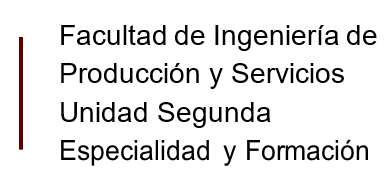 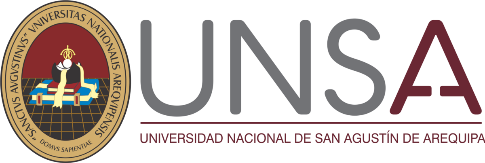 FORMATO DE ACEPTACIÓN DE ASESORÍAYo,………………………………………………………………………………, docente de la Segunda Especialidad en Ingeniería …………………………………………………………………..de la FIPS, de la Universidad Nacional de San Agustín de Arequipa, inscrito en DINA; acepto ser  asesor de tesis  del alumno (a); …………………………………………………………………………………………, de la Segunda Especialidad…………………………………………………………………......Con el Plan de Tesis Titulada: ………………………………………………………………………………………………………………………………………………………………………………………………………………………………………………………………………………………………………………………………………………………………………………………………Para lo cual se cuenta con un año a partir de la fecha, para el desarrollo del trabajo.Arequipa, ………………….  Del 2023________________________FirmaAv. Independencia s/n. Arequipa. E-mail: fips_usesp@unsa.edu.peUNIVERSIDAD NACIONAL DE SAN AGUSTÍN DE AREQUIPA 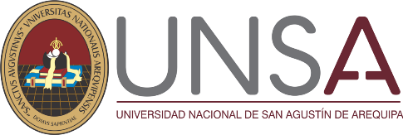 FACULTAD DE INGENIERÍA DE PRODUCCIÓN Y SERVICIOS UNIDAD DE SEGUNDA ESPECIALIDAD Y FORMACIÓN CONTÍNUASOLICITUD PARA OPTAR EL TÍTULO DE SEGUNDA ESPECIALIDAD EN INGENIERÍA DE…………………………………………SR. DECANO DE LA FACULTAD DE INGENIERÍA DE PRODUCCIÓN Y SERVICIOSApellidos y Nombres _____________________________________________________ N° DNI: _______________ N° Celular: ___________ E-mail: _______________ Domicilio: ________________________________________________________ Modalidad: Tesis / Trabajo AcadémicoTítulo __________________________________________________________________Amparado en el Reglamento de Grados y Títulos respectivos, solicito a Ud. se dé trámite a mi expediente para optar el Titulo de Segunda Especialidad en ___________________________________________________: Para lo cual adjunto a la presente los siguientes documentos:D.N.I. ampliada A-5 (Legalizado).Copia legalizada del Título Profesional Universitario inscrita en SUNEDU.Libreta de Notas actualizado (copia).Certificado de Estudio de la especialidad (copia).Constancia de 1ra. Matricula.Constancia de Egresado.Recibo de pago de derechos (escaneada).Modalidad de Tesis de S/. 850.00 (Ochocientos cincuenta 00/100 nuevos soles).Fotografías de frente, reciente data, colores con terno Digitalizado.Certificado Virtual de Antecedentes Penales, expedido por el Registro Judicial de Condenas.Constancia de No Adeudar Material Bibliográfico, expedido por la Dirección General de Bibliotecas.Constancia de No Adeudar Pagos a la Segunda Especialidad.Formato de conformidad de culminación de Asesoramiento.Resolución Decanal de aprobación tema de Tesis o Trabajo Académico.Versión digital de la Tesis o Trabajo Académico en CD (formato PDF, grabado con número de DNI como nombre de archivo).Por lo expuesto:Pido atender mi solicitud.Arequipa, ____ de _____ del 2023.CONFORMIDAD DE CULMINACIÓN DE ASESORAMIENTOSEGUNDA ESPECIALIDAD EN INGENIERÍA DE……………………………………. Yo,………………………………………………………………………………, Asesor de la Tesis Titulada:  ………………………………………………………………………………………………...……………………………………………………………………………………………….………………………………………………………………………………………………..Del alumno: …………………………………………………………………………………Una vez culminado el proceso de asesoramiento, se recomienda continuar con el proceso de Titulación, puesto que la tesis cumple con las exigencias de originalidad.Arequipa, …… de ……………del 2023________________________FirmaAv. Independencia s/n. Arequipa. E-mail: fips_usesp@unsa.edu.peESPECIFICACIONES PARA LA FOTOGRAFÍA 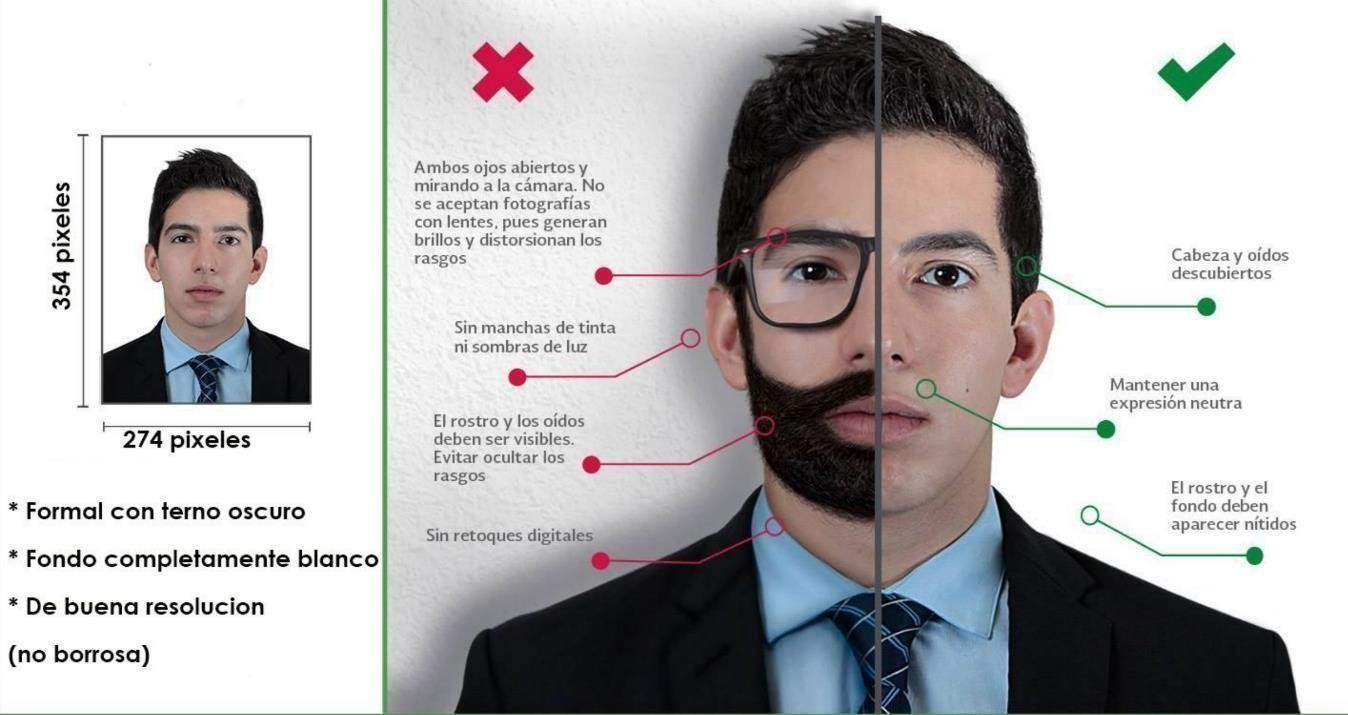 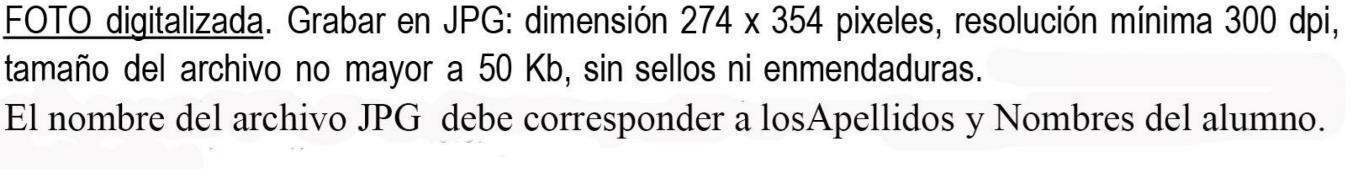 